This Week in Athletics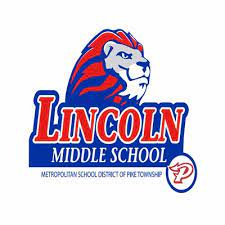 Upcoming Events:***Pike Township Sports Physical Night: May 2nd (6:00pm-8:30pm)Please see Athletic Website for more info: https://www.lincolnmsathletics.com/ Cheer Tryouts: Tryouts for next school year will be on May 14th & 16th. Please contact our coaches for more information.Teressa Smith: Tsmith@pike.k12.in.us Sherma Jackson: SEJackson@pike.k12.in.us Spring Sport Information:Girls & Boys Track Practice: Monday-Thursday 4-6pmTrack suits are for sale: $60.00 which includes jacket and pantsGirls Track Coach: jasontewilliams@gmail.com Boys Track Coach: mnbass2@yahoo.com Baseball/Softball: Both teams are combined with Guion Creek Middle School, and our teams are set. Practices are Monday-Friday 4-6pmPlease visit Guion Creek Middle School’s website for Schedule: https://www.guionmsathletics.com/ Baseball Head Coach: Lee Sullivan: LSullivan@pike.k12.in.us Softball Head Coach: Brian Simmons: blsimmons@pike.k12.in.us Girls Tennis: Monday-Thursday 4-6pmGirls Tennis Coach: SRollins@pike.k12.in.us Winter Sport Information:*Our Winter Sports Season has concluded!Boys Basketball:7th Grade Coach: crobinson247@yahoo.com 8th Grade Coach: youngstarzclaimit317@gmail.com Girls Basketball:Our event schedule for Girls Basketball is on our athletic website, but weekly games will be posted below. 7th Grade: blsimmons@pike.k12.in.us 8th Grade: AMDavis@pike.k12.in.usWrestling Our event schedule for Wrestling is on our athletic website, but weekly events will be posted below. jimtanniehill@gmail.comGWFerguson@pike.k12.in.us SwimmingMiddle School Swimming is through Pike HS. Please contact coach Walsh if you have any questions: walshan@wws.k12.in.us ******Students interested in Spring Sports need to have physicals and Final Forms accounts done ASAP! Use this link below to help you complete:https://docs.google.com/document/d/1UEPOolZRONP2FtlPPKRqe4J7dTAVe4Zn2zCOcs9Zgu4/edit?usp=sharingOther Athletic announcements:Any parent or spectator interested in home events at LMS, should purchase tickets off of our Athletic website for quicker access into our facilities:https://www.lincolnmsathletics.com/ Any student interested in attending home events at LMS, should have their parent/guardian walk them up to the gate.All students need to have physicals uploaded on Final Forms. We no longer accept hard copies of physicals. If a student does not have a physical uploaded on Final Forms, they will not be able to participate. ***Athletes must have and maintain a 2.0 GPA in order to be eligible for sports.Athletic Events This Week:Track (Coed) vs. Eastwood Middle SchoolWhen: Monday, April 22nd Time: 5:30pmLocation: Eastwood Middle SchoolGirls Tennis vs. Guion Creek Middle SchoolWhen: Monday, April 22nd Time: 5:30pmLocation: LMSGirls Tennis vs. Chapel HillWhen: Tuesday, April 23rdTime: 5:30pmLocation: LMSBoys Baseball RecognitionWhen: Tuesday, April 23rdTime: 6:00pmLocation: Pike HSTrack (Coed) vs. Northview When: Thursday, April 25thTime: 5:30pmLocation: LMSTrack (Coed) District ChampionshipWhen: Saturday, April 27th Time: 11:00amLocation: Pike HS